КГБУ  «Среднесибирский центр помощи детям, оставшимся без попечения родителей»«Цени жизнь»( занятие для детей старшего  школьного возраста)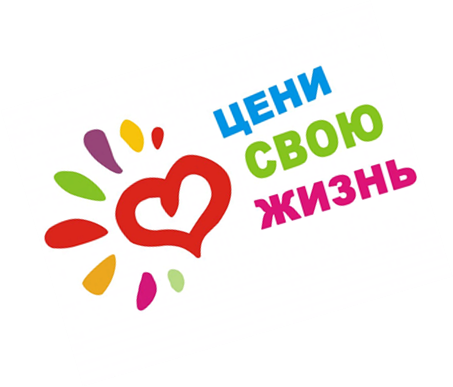 Подготовила и провела:воспитатель Н.Н. Ещёва2021 год Тема: «Цени жизнь».Цель: привлечение внимания детей к позитивным сторонам жизни и ее жизненным ценностям. Задачи:Учить детей воспринимать жизненные трудности, сопровождающиеся различными эмоциями и переживаниями.Ориентировать детей на позитивные стороны жизни, успех и доброе отношение к окружающим.Формировать чувство толерантности и ответственности за свои поступки.Оборудование: ноутбук, текст песни «Дорогою добра», презентация «Цени жизнь», ручки, фломастеры,  распечатанные письма детей в конвертах и листы для записи обсуждения на команды, клип И. Крутого «Жить», проектор, видеоролик «Жизнь. А что такое жизнь?», листочки с надписями ценности жизни, листы с «лестницей жизни». Участники – дети  10-14 лет.План проведения занятия:Организационный момент.Основная часть.Рассказывание  притчи «Жизнь»Упражнение «Ассоциация»Просмотр ролика «Жизнь. А что такое жизнь?»Диалог «Быть успешным в жизни».Творческое задание «Лестница жизни»Упражнение «Попади в цель».Упражнение  «Как преодолеть жизненные трудности»Подведение итогов. Рефлексия.Акция «Творцы».Ход занятияОрганизационный момент. Введение в тему.Воспитатель. Добрый день, ребята!  Давайте улыбнемся друг другу. Вдохнем и выдохнем все наши тревоги и волнения. Надеюсь, что наш разговор получится полезным и поучительным.         Ребята, сегодня мы поговорим с вами о самом ценном, самом дорогом что есть у человека. Как, вы, думаете, о чем? (О жизни). Основная часть. Рассказывание  притчи «Жизнь»       Некий молодой человек шёл по грязной дороге и вдруг увидел в грязи золотую монету. Он нагнулся и подобрал её. Пошёл дальше в поиске других монет. И, действительно, они иногда попадались ему под ногами. Так прошла его жизнь. Когда он умирал, его, глубокого старика, спросили что такое жизнь. Он ответил: «Жизнь – это грязная дорога, на которой иногда попадаются золотые монеты».Упражнение «Ассоциация»Воспитатель. Для каждого человека «жизнь» - это что-то своё, особенное. У каждого человека при упоминании этого слова появляются свои ассоциации. Попробуйте придумать ассоциации к слову «жизнь». (Ответы детей: наслаждение, радость, любовь, счастье, мама, солнце, улыбки близких, рождение, дорога, судьба, огонь, свет) Воспитатель. Вывод: У каждого человека свое понимание жизни, потому что все мы разные.Воспитатель. Жизнь! Какая она может быть?  Какую жизнь для себя вы хотите? (счастливая, долгая, красивая, длинная, интересная, многогранная, бесценная)Просмотр ролика «Жизнь. А что такое жизнь?» 2011 (1.49)Диалог «Быть успешным в жизни».Мы каждый день и каждую минуту делаем выбор, каким быть: честным или лживым, смелым или трусливым, ленивым или трудолюбивым? И то, как будет складываться ваша жизнь, зависит только от вас самих.Воспитатель. Каждый человек мечтает и стремится стать успешным в жизни. Ребята, а что значит быть успешным? (ответы ребят). Поднимите руку, кто хочет быть успешным в жизни человеком? (ответы детей)         У вас на столах лежат листочки с надписями ценности жизни. Выберите себе каждый свою ценность и прикрепите на доску.Быть успешным в жизни, это….( получить образование. быть полезным в обществе и своем окружении., разбогатеть, самоутвердиться в жизни, найти высокооплачиваемую работу, быть ответственным за свои поступки, быть в окружении любимых людей, быть здоровым духовно и физически, быть уверенным в себе, иметь любимую работу, создать полноценную счастливую семью, быть уважаемым человеком в обществе).Воспитатель. Обобщая ваши высказывания, можно сделать вывод, что каждый из нас хотел бы видеть свою жизнь счастливой, интересной, продуктивной. Творческое задание «Лестница жизни» Воспитатель. Жизнь как лестница, ведущая в будущее. Лестница, по которой мы не можем ни подняться, ни спуститься во второй раз. Каждая ступенька – наши желания и мечты. Воспитатель. Я предлагаю вам представить свою жизнь в виде лестницы, по которой вы пойдете вверх во взрослую жизнь, на каждой ступеньке напишите свои жизненные цели. (экзамен, институт, университет, карьера, машина, квартира, круиз, турне, заграница,) Ребята рисуют лестницу счастья. Предложить нескольким показать и рассказать о своей лестнице).Воспитатель. Вы поставили  перед собой жизненные цели, как вы думаете, легко ли,  достичь желаемого? (ответы участников). - Сколько надо прилагать усилий и как часто?
Воспитатель. Для достижения цели важно знать не только, чего хочешь, но и как этого достичь.        Ученые определили 5 составляющих, которые ведут к достижению успеха:познание себя - знание своих способностей, особенностей характера, уверенность в себе, самоуважение, стремление к достижению целей;умение общаться – умение строить отношения с другими людьми, отвечать за свои поступки, умение понять чувства другого человека;приспособляемость - умение вести себя в разных ситуациях, реально оценивать происходящее, решать жизненные проблемы;стрессоустойчивость – умение вести себя в критических ситуациях, самоконтроль;оптимизм – вера в свои силы, положительное отношение к жизни.Упражнение  «Как преодолеть жизненные трудности»Воспитатель.  Все вы, наверное, слышали фразу «Жизнь полосатая, как зебра». Что значит эта фраза? Назовите, пожалуйста, светлые и темные оттенки жизни. (Ответы детей)         Иногда судьба ставит нас перед выбором и от того, какой мы сделаем выбор, зависит и ваша жизнь и жизни многих людей.        У меня в руках два письма, одно письмо написано мальчиком 14 лет, у которого полноценная семья, хорошее здоровье и неплохие успехи в школе.А второе письмо написала девочка того же возраста, только врачи поставили ей страшный диагноз – рак.       Письмо мальчика: «Мне кажется, что меня вообще никто не понимает, не любит. Я никому не нужен. Дома родители только и говорят «Ты должен»: должен хорошо учиться, помогать по дому, хорошо себя вести, вырасти хорошим человеком, а сами, чуть что: «Не лезь, ты ничего не понимаешь, это тебе еще рано», а то кричат и ругаются. Есть у меня друг, но он теперь не друг, а предатель: я с ним поделился своими проблемами, а он рассказал всем, теперь все надо мной смеются. Я так устал!  Я вообще ничего не хочу!».       Письмо девочки: «Три года я больна раком. С того момента, когда медицина отобрала у меня последнюю надежду, я жду смерти. Часто, когда уже нет сил, сквозь слезы, я разговариваю с Богом. Сегодня ко мне приходил мой классный руководитель. Рассказывал о друзьях, подругах, о школе. Как я им завидую. Завидую, что они могут ходить в школу, на танцы, а больше всего,  что они могут жить. Сегодня хочу попробовать улыбнуться маме. Так мало улыбок дано мне ей подарить. Знаю, что это приносит ей огромную радость.
Мне так трудно принять факт, что скоро меня не будет. Что не посмотрю уже в окно. Не посижу  на балконе. Не обниму маму, не увижу это ясное солнышко, не услышу пение птиц….Я просто хочу жить».Обсуждение: Как вы думаете, кто из ребят выстроил неправильное отношение к жизни, к ее проблемам и ценностям?       Воспитатель. Я предлагаю вам, ребята, разбиться на 2 группы, и обсудить, как помочь нашим ребятам в сложившейся ситуации, как поддержать их. Первая группа анализирует письмо мальчика, вторая группа – письмо девочки. В течение 5 минут изложите на бумаге свои обращения (можно с советами, рекомендациями, видением ситуации). После этого одному или нескольким членам каждой команды предлагается зачитать свои способы поддержки. (Ответы детей)Просмотр отрывка телепередачи «За гранью»Воспитатель. Новое ток-шоу о людях, для которых жизнь однажды разделилась на «до» и «после» . Истории людей, которые, несмотря ни на что, нашли в себе силы радоваться жизни. Превозмочь, преодолеть, перебороть, чтобы жить.- Ребята, какие чувства и эмоции вызвало у вас это видео? (обсуждение видео).Подведение итогов. Рефлексия.            3.1. Акция «Творцы». (звуучит песня «Дорогою добра) Воспитатель. Перед вами лежат цветные ладошки. Каждый человек – творец своей жизни. И вам тоже предстоит строить свою жизнь. Продолжите  фразу: «Я хочу, чтобы моя жизнь…»А теперь приклеим ладошки на лист ватмана.Посмотрите, какая должна быть у вас яркая разноцветная жизнь! Помните об этом и стремитесь к такой жизни.Любите себя, окружающих вас людей и верьте, что все у вас получится. Помните, что один неправильный ваш шаг может стоить и вашей жизни и жизней ваших близких людей! Будьте счастливы! Любите свою ЖИЗНЬ! «Самое дорогое у человека — это жизнь. Она даётся ему один раз, и прожить её надо так, чтобы не было мучительно больно за бесцельно прожитые годы.